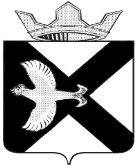 ДУМАМУНИЦИПАЛЬНОГО ОБРАЗОВАНИЯПОСЕЛОК БОРОВСКИЙРЕШЕНИЕ31 мая 2023 г.                                                                                              № 346р.п. БоровскийТюменского муниципального районаОб информации о состоянии охраны общественного порядка и борьбы с преступностью, в том числе подростковой, на территории муниципального образования поселок Боровский за 2021 год. О работе ДНД п. Боровский.Рассмотрев и обсудив информацию о состоянии охраны общественного порядка и борьбы с преступностью, в том числе подростковой, на территории муниципального образования поселок Боровский за 2021 год, о работе ДНД п. Боровский, в соответствии со статьей 23 Устава муниципального образования поселок Боровский, Дума муниципального образования поселок Боровский РЕШИЛА:1. Информацию о состоянии охраны общественного порядка и борьбы с преступностью, в том числе подростковой, на территории муниципального образования поселок Боровский за 2022 год, о работе ДНД п. Боровский принять к сведению согласно приложению к настоящему решению.2. Решение вступает в силу с момента подписания.Председатель Думы                                                       		     В.Н. СамохваловПриложение к решению Думы муниципального образования поселок Боровский от 31.05.2023 № 346За 2022 год преступлений, совершенных несовершеннолетними зарегистрировано - 2  (ст. 112 УК РФ - нанесение вреда здоровью в отношении несовершеннолетней; ст. 161 УК РФ -  открытое хищение сотового телефона) (АППГ-1). В отношении несовершеннолетних совершено 7 преступлений: ст. 156 УК РФ, ст. 119 УК РФ, ст. 161 УК РФ, ст. 109 УК РФ, ст. 134 УК РФ, ст. 135 УК РФ, ст. 112 УК РФ (АППГ-9)В 2023 году зарегистрировано 2 преступления, совершенные несовершеннолетними (ст.112 и ч.1 ст.158 УК РФ). В отношении несовершеннолетних совершено 4 преступления: ст. 264 УК РФ (наезд ТС во дворе многоквартирного дома на несовершеннолетнего пешехода),   ст. 131 УК РФ; п.п. а и б ч. 3 ст. 132 УК РФ (преступление совершил отчим).В целях предупреждения подростковой преступности за 2022 год проведено 103 межведомственных профилактических рейда, в результате которых:  - в 1-й семье, состоящей в СОП,  законный представитель (отец) лишен родительских прав (Низамовы 3-е несовершеннолетних), мать предупреждена. В 2-х семьях (Локшины, Морозовы) по решению суда определено место жительства ребенка с одним из родителей.- в январе 2022 года  ССЭР несовершеннолетняя 2008 г.р. была изъята из семьи матери и  размещена АУ СОН ТО и ДПО «РСРЦН «Семья» (в 2023 году состоялся суд матерью по  ст. 156 УК РФ в отношении несовершеннолетней дочери, признана виновной, назначен условный срок наказания).- в рейдах (в т.ч. с инспектором МЧС) по пожарной безопасности в частном секторе в семьях с несовершеннолетними с печным и газовым отоплением устанавливались  дымоизвещатели  (всего с 2016 года установлено - 142 дымоизвещателя), проведена замена неработающих батареек, выдача листовок по пожарной безопасности с телефонами экстренных служб.  До конца 2023 года планируется установка еще 10 дымоизвещателей.- выявлено 2 нарушения - управление несовершеннолетними транспортным средством (инспектором ГИБДД составлен 1 протокол на несовершеннолетнего (ст.12.7 КоАП РФ),  инспектором ОДН составлено 2 протокола на законных представителей (ст.5.35КоАПРФ).- всего инспектором ОДН привлечено к административной ответственности 24 человека, из них:- по ч. 1 ст. 5.35 КоАП РФ за ненадлежащее исполнение родительских обязанностей - 22. - по ст. 19.13 КоАП РФ – 1 (утеря паспорта).- по ст. 19.16 КоАП РФ – 1 (ложный вызов н/л)- предотвращена драка между несовершеннолетними, проведена профилактическая беседа с участниками конфликта и их законными представителями.- в целях защиты прав и законных интересов несовершеннолетних в учреждения и ведомства  направлены 32 информации.Выявлено самовольных уходов – 5 (4 ребенка). К розыску детей подключались практически все представители системы профилактики, отрабатывались одноклассники, знакомые. С подростками и законными представителями проводились профилактические беседы с соответствующими рекомендациями, к работе подключались и психологи школы. Причинами ухода в основным служили конфликты в семье.  В школе с родителями и учениками педагоги регулярно проводили беседы о последствиях самовольных уходов и недопустимости их со стороны родителей. Всего на 31.12.2022г. на учете в «Областном межведомственном банке данных семей и несовершеннолетних» состояло 34 несовершеннолетних (25 семей) (АППГ- 48 несовершеннолетних), с которыми проводится комплексная индивидуальная профилактическая работа с использованием данного программного комплекса, из них: 19 детей (13 семей), «находящихся в обстановке, не отвечающей требованиям воспитания, обучения и содержания». Основная причина неблагополучия в семьях - алкоголизм родителей и нежелание участвовать в воспитании детей (попустительство).  За 2022 год включены в список несовершеннолетних для проведения комплексной индивидуальной профилактической работы с использованием областного межведомственного программного комплекса «Банк данных семей и несовершеннолетних» в категории «совершивший» 11 несовершеннолетних, в категории «находящийся» - 4 человека. За истекший период 2022 года  в категории «совершивший» сняты по исправлению 11 несовершеннолетних. За каждой семьей, состоящей в Банке данных закреплен наставник из числа специалистов сферы культуры, спорта, образования, ОДН, КЦСОН, администрации п. Боровский,  депутатов Боровской  поселковой Думы,  совета ветеранов, общества инвалидов, молодежного волонтерского отряда «Прогресс». Отмечу, что наставничество является добровольным как со стороны наставников, так и со стороны семей. Направлена такая деятельность на эффективное решение проблем детской безнадзорности, повышение социального уровня семей с детьми, находящихся в социально-опасном положении. Членами ОКДН ведется совместная работа со специалистами РЦ «Феникс», РЦ «Ступени». В целях профилактики семейного неблагополучия (в том числе потребление алкоголя и других психоактивных веществ) члены ОКДН совместно со специалистами РЦ «Феникс» провели профилактический рейд (07.10.2022г.) в семьи, где граждане  (в т.ч. родители несовершеннолетних) имели алкогольную и наркотическую зависимость. В ходе рейда посещено 11 семей,  проведены профилактические беседы с законными представителями о необходимости прохождения реабилитации (срок 3 месяца), о ведении здорового образа жизни, о должном выполнении родительских обязанностей. По итогам рейда от прохождения реабилитации 7 родителей отказались (самостоятельно будут пытаться вести трезвый образ жизни, трудоустраиваться, должным образом выполнять родительские обязанности), 1 родитель (наркотическая зависимость) не проживает совместно с детьми, место жительства матери не установлено, дети под присмотром бабушки, которая планирует оформить опеку над 2-я внуками. Еще 2 жителя п. Боровский, ведущие асоциальный образ жизни, не являющиеся законными представителями,  дали согласие на прохождение реабилитации.По инициативе ОКДН  в 2022 году  4 законных представителя закодировались. Планировалось прохождение лечения в наркологическом отделении г. Тюмени 3-х законных представителей. Проводится работа по профилактике преступлений в  отношении несовершеннолетних по половой неприкосновенности: индивидуальная профилактическая работа с подростками школьным инспектором  и психологами, а также психологами КЦСОН. В образовательном учреждении проводится системная и планомерная работа по половому воспитанию совместно с учреждениями здравоохранения и другими ведомствами системы профилактики. Проводятся беседы с учащимися Боровской  СОШ медицинскими сотрудниками совместно психологами СОШ на тему половой неприкосновенности (согласно плану). Проведены беседы с учащимися 10-11 классов БСШ. В 2023 году членами ОКДН разработаны буклеты для законных представителей несовершеннолетних на тему: «Безопасность детей-забота взрослых!», данные буклеты вручены родителям учащихся в школе на родительских собраниях. В целях предупреждения безопасности дорожного движения, при получении информации об управлении транспортным средством несовершеннолетним, незамедлительно по телефону информируются УУП МО МВД России «Тюменский» и ГИБДД. Благодаря слаженной работе Полка ДПС ГИБДД УМВД России по Тюменской области, ГИБДД МО МВД России «Тюменский» за 2023 год выявлено 2 таких несовершеннолетних.  Проведение рейдов администрацией п. Боровский совместно с сотрудниками ГИБДД в вечернее время по выявлению правонарушителей практикуется в транспорте администрации.Планомерная работа по профилактике дорожно транспортных происшествий ведется и учреждениями  образования, культуры и спорта. В летний период мероприятия по ППД запланированы в лагерях дневного пребывания, на спортивных и досуговых площадках. Информация по безопасности на дорогах и ответственности за нарушение правил дорожного движения родителей публикуется в СМИ, а также социальных сетях и мессенджерах, родительских чатах Боровской СОШ. За истекший период 2023 года размещено 89 публикаций на различные темы безопасности несовершеннолетних (по пожарной безопасности, по профилактике краж чужого имущества, по профилактике нарушений прав несовершеннолетних, по нарушениям правил продажи алкогольной продукции, об ответственности родителей за жизнь и здоровье детей и т. д.). В качестве положительного примера планомерной работы стоит отметить переориентацию работы торговой точки,  в результате которой собственник заведения («Адам и Ева») пересдал в аренду помещение другому ИП (сейчас там торгуют булочными изделиями).В целях предупреждения правонарушений и безнадзорности несовершеннолетних в ОКДН МО п. Боровский ведется  реестр мест концентрации молодежи – 4 объекта (Никольская площадь и парковка для АТС возле Никольской площади, кольцевая развязка на ул. Мира у магазина п. Боровский, ул. Мира,16б; площадка у магазина «Адам и Ева» п. Боровский, ул. Советская, 23а; площадка у остановки школьного автобуса ул. Новая Озерная, 90). Все вышеперечисленные адреса включены в маршруты патрулирования нарядов комплексных сил полиции, отряда ДНД, график рейдовых мероприятий. Проводится патрулирование и объектов, представляющих опасность для жизни и здоровья людей, а также установления бесхозного транспорта.Кроме указанных объектов в ходе рейдов отрабатывались и иные потенциально опасные места. На конец 2022 года в реестре состояло 43 подобных объекта.Администрацией МО п. Боровский приняты меры по ограничению доступа к ним посторонних лиц. В сараях заколочены входы. С выявленными собственниками заброшенных объектов проводятся работа, в их адрес направлены уведомления о необходимости принятия мер по ограничению доступа в опасные сооружения и территории. Гаражи без лицевых стен (либо ворот) перекрыты оградительной сигнальной лентой, на стены наклеена информация «Осторожно! Опасный объект». Информация (для установления собственников разрушенных гаражей и приведения их в нормативное состояние) обновлена на официальных страницах в ВК и Одноклассниках, на сайте администрации МО п. Боровский; наклеена на гаражах. В гаражном кооперативе «Радужный» при содействии председателя восемь гаражей приведены в соответствии с нормами безопасности (установлены владельцы) и исключены из соответствующего реестра. С собственниками велась работа по ограничению доступа посторонних лиц на данную территорию и демонтажу старых пожароопасных построек, направлены  уведомления о необходимости принятия мер к надлежащей эксплуатации объекта. Регулярно  ведется устранение «стеновой рекламы», содержащей информацию о распространении наркотических средств и психотропных веществ в общественных местах.  В период школьных каникул и праздничных дней составляются Графики профилактических мероприятий (рейды, беседы по телефону) с  несовершеннолетними и их семьями, состоящими в ОКДН, с которыми проводится комплексная индивидуальная профилактическая работа с использованием программного комплекса БД (СОП)  на территории МО п. Боровский,  Членами ОКДН осуществляется патрулирование вдоль железнодорожных путей в п. Боровский на земельном участке с кадастровым номером 72:17:0201010:1 (вдоль улиц Островского, Герцена), данный маршрут включается в график рейдов. По итогам рейдов за 2022 год происшествий в семьях с несовершеннолетними на территории МО п. Боровский не зарегистрировано.На территории МО поселок Боровский находится 12 водных объектов, Купание запрещено на всех. Информирующие таблички «Купание запрещено», «Берегите жизнь» размещены на всех объектах. В целях профилактики несчастных случаев на воде на официальном сайте Администрации МО, в СМИ, в соцсетях, на 21 информационном стенде в общественных местах поселка, вблизи и в помещениях учреждений социальной сферы размещается информация по профилактике несчастных случаев на воде – всего размещено 98 публикаций (об ограничении продажи алкоголя, поездки на самокатах, катание на ледяных горках, вредные привычки, профилактика терроризма, о вреде курения вейпов и т.п.). Из числа сотрудников Администрации, членов отряда НД, членов ОКДН и ЗП были созданы патрульные группы, разработаны графики для ежедневного объезда несанкционированных мест отдыха и проведения разъяснительной работы. С 01.06.2022 г. проведено 96 рейдов (проведены беседы на водных объектах с несовершеннолетними и их родителями - 273 беседы (охвачено 627 человек). Также, членами ОКДН проведены профилактические беседы с семьями, состоящими в СОП о безопасности на воде, выданы листовки на данную тему  и  вручено  12 предупреждений законным представителям.           Членами добровольно народной дружины Тюменского муниципального района оказывается огромная помощь по профилактике и предотвращению совершения правонарушений. Активно участвует в рейдовых мероприятиях по семьям, относящихся к группе особого внимания, в рейдовых мероприятиях по заброшенным зданиям и опасным объектам, в летний период патрулирует территорию, участвуют в комендантских часах.В 2022 году в реестре народных дружинников межмуниципального отдела полиции «Тюменский» состоит 142 члена Народной дружины Тюменского района, 9 человек из которых на постоянной основе проживают в п. Боровском (на сегодняшний день-7 (2 человека вышли из НД)).Деятельность Народной дружины регламентируется Федеральным законом от 02.04.2014 № 44-ФЗ «Об участии граждан в охране общественного порядка», Законом Тюменской области от 30.11.2001 № 438 «Об участии жителей Тюменской области в охране общественного порядка» и Уставом Народной дружины.Основными направлениями деятельности Народной дружины являются: охрана общественного порядка при проведении спортивных, массовых мероприятий, посвященных важным государственным событиям, общенациональным и религиозным праздникам;патрулирование территории  сельских поселений;участие совместно с сотрудниками межмуниципального отдела полиции «Тюменский» в оперативно-профилактических мероприятиях;проверки по месту жительства лиц, состоящих на учете в уголовно-исполнительной инспекции по Тюменскому району, МО МВД РФ «Тюменский», а также лиц, состоящих в Едином банке лиц, нуждающихся в оказании мер социальной поддержки, Комплексного центра социального обслуживания населения Тюменского района;Выход на дежурства членов отряда Народной дружины Боровского МО осуществляется согласно ежемесячным графикам выхода на дежурства, которые согласовываются с руководителями МО и представителями полиции в лице участковых уполномоченных полиции. За 2022 год  количество выходов дружинников на дежурство в п.Боровском составило 368 (п.г. – 406). Совместно с представителями Боровской администрации в 2022 году проведено проверок по месту жительства 58 лиц, состоящих на профилактических учетах, с лицами, склонными к совершению правонарушений, проведены профилактические беседы. Отдельным направлением является профилактическая работа среди населения поселка, в 2022 году членами Народной дружины проведено 63 агитационных беседы с гражданами, проживающими в п. Боровском. В 2022 году члены НД привлекались к охране общественного порядка  при проведении массовых мероприятий на территории Боровского МО, а также при проведении оперативно-профилактических мероприятий. В период пожароопасной ситуации  принимали  участие в патрулировании, совместно с сотрудниками МО МВД «Тюменский», в местах массового отдыха людей и лесных массивах Боровского МО.(18-22 км Ялуторовского тракта). В 2022 году отряд НД поселка Боровский был награжден Благодарственным письмом главы муниципального образования поселок Боровский.При проведении религиозных праздников на территории Боровского МО на постоянной основе участвуют народные дружинники из числа реестровых казаков Тюменского Хуторского Казачьего общества. В 2022 году уменьшилось финансирование деятельности Народной дружины, а востребованность участия дружинников в  мероприятиях по обеспечению правопорядка на территории Тюменского муниципального района по-прежнему велика. На сегодняшний день у администрации МО п. Боровский с Народной дружиной Тюменского муниципального района имеется полное взаимопонимание по вопросам обеспечения правопорядка, всегда готовы оказать в этом посильную помощь.В результате планомерной работы во взаимодействии со всеми правоохранительными органами, органами исполнительной власти каких-либо нарушений общественного порядка и массовых протестных акций не допущено. №п/пПоказатели12 месяцев прошедшего годаАППГ1.Численность жителей сельского поселения20117197732.Количество зарегистрированных преступлений, в том числе:1021322.- совершенных в общественных местах31372.- в состоянии алкогольного опьянения31252.- несовершеннолетними213.Уровень преступности (количество зарегистрированных преступлений из расчета 1000 жителей)5,16,74.Количество зарегистрированных административных правонарушений3043065. Количество административных правонарушений, совершенных несовершеннолетними486. Количество зарегистрированных дорожно-транспортных происшествий1112